		CỘNG HÒA XÃ HỘI CHỦ NGHĨA VIỆT NAM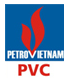 Độc lập – Tự do – Hạnh PhúcGIẤY XÁC NHẬNTHAM DỰ/ỦY QUYỀN THAM DỰVề việc tham dự Đại hội đồng cổ đông thường niên năm 2020Kính gửi:Tổng Công ty Cổ phần Xây lắp Dầu khí Việt NamTên cổ đông: …………………………………………………………………………………CMND/GPĐKKD số: ……………………………………………………………………………………...Địa chỉ thường trú/Trụ sở:……………………………………………………………………………….Điện thoại:…………………………………………………………………………………………………Số cổ phần sở hữu:……………………cổ phần(Bằng chữ:……………………….…………………………..)1. Xác nhận tham dự             Tôi xác nhận sẽ tham dự cuộc họp Đại hội đồng cổ đông thường niên năm 2020 của Tổng Công ty Cổ phần Xây lắp Dầu khí Việt Nam.2. Uỷ quyền tham dự Đại hội:2.1.Ủy quyền cho Ông/bà:.........................................................................................................................CMND số: ....................................................cấp ngày.......................... tại..........................................................Địa chỉ: .................................................................................................................................................................Điện thoại: ................................................................................................................................................Số cổ phần ủy quyền: …………………… cổ phần     (Bằng chữ:……………………………………...)2.2. Hoặc ủy quyềntoàn bộ số cổ phần mà cổ đông sở hữu cho một trong ba (03) thành viên Hội đồng quản trịTổng Công ty Cổ phần Xây lắp Dầu khí Việt Namcó tên dưới đây:2.3. Nội dung ủy quyền:Bên nhận ủy quyền được đại diện cho Bên ủy quyền thực hiện việc tham dự Đại hội đồng cổ đông thường niên năm 2020 của Tổng Công ty Cổ phần Xây lắp Dầu khíViệt Nam và thực hiện mọi quyền lợi và nghĩa vụ tại Đại hội đồng cổ đông liên quan đến số cổ phần ủy quyền.Chúng tôi cam kết tuân thủ nghiêm chỉnh các quy định của Điều lệ hoạt động và tổ chức của Tổng Công ty Cổ phần Xây lắp Dầu khí Việt Nam và chịu mọi trách nhiệm trước pháp luật về việc thực hiện uỷ quyền này.	                        ..............., ngày ....…tháng .... năm 2020Ghi chú: Người được ủy quyền khi đi dự Đại hội cần mang theo Thư mời họp, Bản gốc Giấy ủy quyền và bản gốc CMND/hộ chiếu.Mỗi cổ đông chỉ được ủy quyền 01 lần. Người được ủy quyền không được ủy quyền lại cho người khác.Nếu bên ủy quyền là tổ chức thì phải có chữ ký của người đại diện pháp luật của tổ chức và đóng dấu của tổ chứcÔng: Nguyễn Đình ThếThành viên phụ trách Hội đồng quản trịÔng: Lương Đình ThànhỦy viên Hội đồng quản trị kiêm Tổng Giám đốcÔng: Nghiêm Quang HuyỦy viên Hội đồng quản trịNGƯỜI ĐƯỢC UỶ QUYỀN(Ký và ghi rõ họ tên)CỔ ĐÔNG(Ký và ghi rõ họ tên, đóng dấu nếu là tổ chức)